REQUERIMENTO Nº 1083/2015Requer Voto de Pesar pelo falecimento do Sr. José Margato, ocorrido recentemente. Senhor Presidente, Nos termos do Art. 102, Inciso IV, do Regimento Interno desta Casa de Leis, requeiro a Vossa Excelência que se digne a registrar nos Anais desta Casa de Leis voto de profundo pesar pelo falecimento do Sr. José Margato, no último dia 01 de agosto. Requeiro, ainda, que desta manifestação seja dada ciência aos seus familiares, encaminhando cópia do presente à Rua Ildo Meneghetti, 95, 31 de Março.Justificativa:“Margathinho” como era carinhosamente chamado em seu local de trabalho deixou saudades. Com ar sereno tratava a todos de forma igualitária. Tinha 69 anos, vindo a falecer no dia 1 de agosto do corrente. Casado, deixou viúva Srª. Sônia Regina de Oliveira e inconsoláveis os filhos Fábio e Roseli.Benquisto por todos os familiares e amigos, seu passamento causou grande consternação e saudades; todavia, sua memória há de ser cultuada por todos que em vida o amaram.Que Deus esteja presente nesse momento de separação e dor, para lhes dar força e consolo.É, pois, este o Voto, através da Câmara de Vereadores, em homenagem póstuma e em sinal de solidariedade.Plenário “Dr. Tancredo Neves”, em 03 de agosto de 2.015. Gustavo Bagnoli-vereador-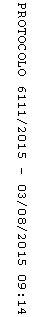 